Перечень документов для допуска к участию в организованных торгах товарами на спот-рынке АО НТБ НОРМАТИВНАЯ БАЗАhttp://www.namex.org/ru/agro/documentsagroПравила допуска к участию в организованных торгах товарами на спот-рынке Акционерного общества «Национальная товарная биржа» Правила организованных торгов товарами на спот-рынке Акционерного общества «Национальная товарная биржа» Правила клиринга - https://www.nsd.ru/documents/clearing/КАТЕГОРИИ УЧАСТНИКА ТОРГОВБиржа определяет следующие категории Участников торгов:Продавец без Гарантийного обеспечения (далее - «Продавец без ГО»)Продавец с Гарантийным обеспечением (далее - «Продавец с ГО»)ПокупательТРЕБОВАНИЯ К КАНДИДАТУУчастниками торгов могут быть только юридические лица, отвечающие требованиям законодательства Российской Федерации и Правил допускаКАНДИДАТУ ДЛЯ ПОЛУЧЕНИЯ ДОПУСКА К ТОРГАМ НЕОБХОДИМО ВЫПОЛНИТЬ СЛЕДУЮЩИЕ ДЕЙСТВИЯ:Для получения допуска к участию в торгах Кандидат обязан выполнить следующие условия: предоставить на Биржу документы в соответствии с перечнем (Приложение 01 к Правилам допуска);предоставить на Биржу Договор об оказании услуг по проведению организованных торговполучить доступ к Системе электронного документооборота ПАО Московская Биржа в соответствии с Правилами ЭДОДля получения допуска к участию в торгах Кандидат обязан выполнить следующие условия: предоставить на Биржу документы в соответствии с перечнем (Приложение 01 к Правилам допуска);предоставить на Биржу Договор об оказании услуг по проведению организованных торговполучить доступ к Системе электронного документооборота ПАО Московская Биржа в соответствии с Правилами ЭДОКандидат в Участники торгов категории «Продавец без ГО» дополнительно обязан выполнить следующие условия: являться налогоплательщиком налога на добавленную стоимость (НДС), что подтверждается отметкой в Анкете юридического лица;являться Базисом по биржевой торговле Товаром или быть аффилированным с одним или несколькими Базисами по биржевой торговле Товаром;получить допуск к клиринговому обслуживанию в Клиринговом центре в качестве Участника клиринга.Кандидат в Участники торгов категории «Продавец с ГО» дополнительно обязан выполнить следующие условияявляться налогоплательщиком НДС, что подтверждается отметкой в Анкете юридического лица;являться Базисом по биржевой торговле Товаром или быть аффилированным с одним или несколькими Базисами по биржевой торговле Товаром;иметь балансовую стоимость капитала не менее 100 млн. руб. Балансовая стоимость капитала определяется как итог раздела 3 Бухгалтерского баланса на последнюю отчетную дату;получить допуск к клиринговому обслуживанию в Клиринговом центре в качестве Участника клиринга.Кандидат в Участники торгов категории «Покупатель» дополнительно обязан выполнить следующие условияполучить допуск к клиринговому обслуживанию в Клиринговом центре в качестве Участника клиринга.1.Перечень документов для предоставления на БиржуКандидат в Участники торгов предоставляет следующие документы:1.Перечень документов для предоставления на БиржуКандидат в Участники торгов предоставляет следующие документы:1.Перечень документов для предоставления на БиржуКандидат в Участники торгов предоставляет следующие документы:1.Перечень документов для предоставления на БиржуКандидат в Участники торгов предоставляет следующие документы:1.Перечень документов для предоставления на БиржуКандидат в Участники торгов предоставляет следующие документы:1.Перечень документов для предоставления на БиржуКандидат в Участники торгов предоставляет следующие документы:1Заявление на участие в организованных торгах товарами на спот-рынке АО НТБ (оригинал на бумажном носителе или электронный документ)Заявление на участие в организованных торгах товарами на спот-рынке АО НТБ (оригинал на бумажном носителе или электронный документ)Заявление на участие в организованных торгах товарами на спот-рынке АО НТБ (оригинал на бумажном носителе или электронный документ)Заявление на участие в организованных торгах товарами на спот-рынке АО НТБ (оригинал на бумажном носителе или электронный документ)2Анкета юридического лица (оригинал на бумажном носителе или электронный документ)Анкета юридического лица (оригинал на бумажном носителе или электронный документ)Анкета юридического лица (оригинал на бумажном носителе или электронный документ)Анкета юридического лица (оригинал на бумажном носителе или электронный документ)3Договор об оказании услуг по проведению организованных торгов, в 2 (двух) экземплярах, подписанный уполномоченным лицом юридического лица и скрепленный печатью (при наличии)Договор об оказании услуг по проведению организованных торгов, в 2 (двух) экземплярах, подписанный уполномоченным лицом юридического лица и скрепленный печатью (при наличии)Договор об оказании услуг по проведению организованных торгов, в 2 (двух) экземплярах, подписанный уполномоченным лицом юридического лица и скрепленный печатью (при наличии)Договор об оказании услуг по проведению организованных торгов, в 2 (двух) экземплярах, подписанный уполномоченным лицом юридического лица и скрепленный печатью (при наличии)4Договор о предоставлении интегрированного технологического сервиса, в 2 (двух) экземплярах, подписанный уполномоченным лицом юридического лица и скрепленный печатью (при наличии)Договор о предоставлении интегрированного технологического сервиса, в 2 (двух) экземплярах, подписанный уполномоченным лицом юридического лица и скрепленный печатью (при наличии)Договор о предоставлении интегрированного технологического сервиса, в 2 (двух) экземплярах, подписанный уполномоченным лицом юридического лица и скрепленный печатью (при наличии)Договор о предоставлении интегрированного технологического сервиса, в 2 (двух) экземплярах, подписанный уполномоченным лицом юридического лица и скрепленный печатью (при наличии)5Заявление о предоставлении Услуг ИТС (оригинал на бумажном носителе или электронный документ)Заявление о предоставлении Услуг ИТС (оригинал на бумажном носителе или электронный документ)Заявление о предоставлении Услуг ИТС (оригинал на бумажном носителе или электронный документ)Заявление о предоставлении Услуг ИТС (оригинал на бумажном носителе или электронный документ)6Перечень аффилированных производителей товара (оригинал на бумажном носителе или электронный документ)Перечень аффилированных производителей товара (оригинал на бумажном носителе или электронный документ)Перечень аффилированных производителей товара (оригинал на бумажном носителе или электронный документ)Перечень аффилированных производителей товара (оригинал на бумажном носителе или электронный документ)7Копии бухгалтерского баланса (форма 0710001) и отчета о финансовых результатах (форма 0710002) юридического лица за отчетный год с отметкой налоговой инспекции в форме электронного документа или в электронном виде с одновременным представлением на бумажном носителе, заверенные подписью уполномоченного лица и печатью (при наличии);Копии бухгалтерского баланса (форма 0710001) и отчета о финансовых результатах (форма 0710002) юридического лица за последний отчетный период (в случае если последний отчетный период отличается от отчетного года), а также аналогичный период прошлого года в форме электронного документа или в электронном виде с одновременным представлением на бумажном носителе, заверенные подписью уполномоченного лица и печатью (при наличии).Копии бухгалтерского баланса (форма 0710001) и отчета о финансовых результатах (форма 0710002) юридического лица за отчетный год с отметкой налоговой инспекции в форме электронного документа или в электронном виде с одновременным представлением на бумажном носителе, заверенные подписью уполномоченного лица и печатью (при наличии);Копии бухгалтерского баланса (форма 0710001) и отчета о финансовых результатах (форма 0710002) юридического лица за последний отчетный период (в случае если последний отчетный период отличается от отчетного года), а также аналогичный период прошлого года в форме электронного документа или в электронном виде с одновременным представлением на бумажном носителе, заверенные подписью уполномоченного лица и печатью (при наличии).Копии бухгалтерского баланса (форма 0710001) и отчета о финансовых результатах (форма 0710002) юридического лица за отчетный год с отметкой налоговой инспекции в форме электронного документа или в электронном виде с одновременным представлением на бумажном носителе, заверенные подписью уполномоченного лица и печатью (при наличии);Копии бухгалтерского баланса (форма 0710001) и отчета о финансовых результатах (форма 0710002) юридического лица за последний отчетный период (в случае если последний отчетный период отличается от отчетного года), а также аналогичный период прошлого года в форме электронного документа или в электронном виде с одновременным представлением на бумажном носителе, заверенные подписью уполномоченного лица и печатью (при наличии).Копии бухгалтерского баланса (форма 0710001) и отчета о финансовых результатах (форма 0710002) юридического лица за отчетный год с отметкой налоговой инспекции в форме электронного документа или в электронном виде с одновременным представлением на бумажном носителе, заверенные подписью уполномоченного лица и печатью (при наличии);Копии бухгалтерского баланса (форма 0710001) и отчета о финансовых результатах (форма 0710002) юридического лица за последний отчетный период (в случае если последний отчетный период отличается от отчетного года), а также аналогичный период прошлого года в форме электронного документа или в электронном виде с одновременным представлением на бумажном носителе, заверенные подписью уполномоченного лица и печатью (при наличии).Копии бухгалтерского баланса (форма 0710001) и отчета о финансовых результатах (форма 0710002) юридического лица за отчетный год с отметкой налоговой инспекции в форме электронного документа или в электронном виде с одновременным представлением на бумажном носителе, заверенные подписью уполномоченного лица и печатью (при наличии);Копии бухгалтерского баланса (форма 0710001) и отчета о финансовых результатах (форма 0710002) юридического лица за последний отчетный период (в случае если последний отчетный период отличается от отчетного года), а также аналогичный период прошлого года в форме электронного документа или в электронном виде с одновременным представлением на бумажном носителе, заверенные подписью уполномоченного лица и печатью (при наличии).8Удостоверенные подписью ЕИО и заверенные печатью Кандидата (при наличии) – юридического лица копии учредительных документов Кандидата– юридического лица со всеми изменениями и дополнениями с отметкой о регистрации регистрирующим органом.Удостоверенные подписью ЕИО и заверенные печатью Кандидата (при наличии) – юридического лица копии учредительных документов Кандидата– юридического лица со всеми изменениями и дополнениями с отметкой о регистрации регистрирующим органом.Удостоверенные подписью ЕИО и заверенные печатью Кандидата (при наличии) – юридического лица копии учредительных документов Кандидата– юридического лица со всеми изменениями и дополнениями с отметкой о регистрации регистрирующим органом.Удостоверенные подписью ЕИО и заверенные печатью Кандидата (при наличии) – юридического лица копии учредительных документов Кандидата– юридического лица со всеми изменениями и дополнениями с отметкой о регистрации регистрирующим органом.Удостоверенные подписью ЕИО и заверенные печатью Кандидата (при наличии) – юридического лица копии учредительных документов Кандидата– юридического лица со всеми изменениями и дополнениями с отметкой о регистрации регистрирующим органом.9В отношении ЕИО:- подлинник или нотариально удостоверенная копия или копия, заверенная подписью ЕИО и печатью Кандидата (при наличии) решения уполномоченного органа Кандидата (также могут быть предоставлены нотариально удостоверенная выписка из решения или подлинник выписки, заверенный подписью лица, уполномоченного на подписание решения или копия, заверенная подписью ЕИО и печатью Участника торгов/Кандидата (при наличии)) об избрании (назначении) ЕИО или о передаче полномочий ЕИО управляющей организации или управляющему (заверенную подписью уполномоченного лица и печатью (при наличии)). В случае передачи полномочий ЕИО управляющей организации или управляющему Участник торгов/Кандидат предоставляет:копию договора о передаче полномочий управляющей организации или управляющему, заверенную подписью уполномоченного лица Участника торгов/Кандидата и печатью (при наличии); копию устава управляющей организации со всеми изменениями и дополнениями с отметкой о регистрации федеральным органом исполнительной власти, уполномоченным на осуществление государственной регистрации юридических лиц (нотариально удостоверенную или заверенную налоговым органом или заверенную подписью уполномоченного лица и печатью (при наличии)); копию протокола об избрании ЕИО управляющей организации, заверенную подписью уполномоченного лица управляющей организации или управляющего и печатью (при наличии); копию документа, удостоверяющего личность управляющего, заверенную подписью уполномоченного лица управляющей организации или управляющего и печатью (при наличии). - копия документа, удостоверяющего личность ЕИО, заверенная подписью уполномоченного лица и печатью Участника торгов/Кандидата (при наличии) или письмо юридического лица в произвольной форме, содержащее следующие сведения о ЕИО: фамилия, имя, отчество (при наличии), гражданство, реквизиты документа, удостоверяющего личность, дату и место рождения, адресе места жительства (регистрации) или места пребывания, заверенное подписью уполномоченного лица и печатью юридического лица (при наличии) при одновременном предоставлении оригинала или копии документа, удостоверяющего личность ЕИО, заверенной подписью уполномоченного лица и печатью юридического лица (при наличии) для сверки предоставленных сведений.В отношении ЕИО:- подлинник или нотариально удостоверенная копия или копия, заверенная подписью ЕИО и печатью Кандидата (при наличии) решения уполномоченного органа Кандидата (также могут быть предоставлены нотариально удостоверенная выписка из решения или подлинник выписки, заверенный подписью лица, уполномоченного на подписание решения или копия, заверенная подписью ЕИО и печатью Участника торгов/Кандидата (при наличии)) об избрании (назначении) ЕИО или о передаче полномочий ЕИО управляющей организации или управляющему (заверенную подписью уполномоченного лица и печатью (при наличии)). В случае передачи полномочий ЕИО управляющей организации или управляющему Участник торгов/Кандидат предоставляет:копию договора о передаче полномочий управляющей организации или управляющему, заверенную подписью уполномоченного лица Участника торгов/Кандидата и печатью (при наличии); копию устава управляющей организации со всеми изменениями и дополнениями с отметкой о регистрации федеральным органом исполнительной власти, уполномоченным на осуществление государственной регистрации юридических лиц (нотариально удостоверенную или заверенную налоговым органом или заверенную подписью уполномоченного лица и печатью (при наличии)); копию протокола об избрании ЕИО управляющей организации, заверенную подписью уполномоченного лица управляющей организации или управляющего и печатью (при наличии); копию документа, удостоверяющего личность управляющего, заверенную подписью уполномоченного лица управляющей организации или управляющего и печатью (при наличии). - копия документа, удостоверяющего личность ЕИО, заверенная подписью уполномоченного лица и печатью Участника торгов/Кандидата (при наличии) или письмо юридического лица в произвольной форме, содержащее следующие сведения о ЕИО: фамилия, имя, отчество (при наличии), гражданство, реквизиты документа, удостоверяющего личность, дату и место рождения, адресе места жительства (регистрации) или места пребывания, заверенное подписью уполномоченного лица и печатью юридического лица (при наличии) при одновременном предоставлении оригинала или копии документа, удостоверяющего личность ЕИО, заверенной подписью уполномоченного лица и печатью юридического лица (при наличии) для сверки предоставленных сведений.В отношении ЕИО:- подлинник или нотариально удостоверенная копия или копия, заверенная подписью ЕИО и печатью Кандидата (при наличии) решения уполномоченного органа Кандидата (также могут быть предоставлены нотариально удостоверенная выписка из решения или подлинник выписки, заверенный подписью лица, уполномоченного на подписание решения или копия, заверенная подписью ЕИО и печатью Участника торгов/Кандидата (при наличии)) об избрании (назначении) ЕИО или о передаче полномочий ЕИО управляющей организации или управляющему (заверенную подписью уполномоченного лица и печатью (при наличии)). В случае передачи полномочий ЕИО управляющей организации или управляющему Участник торгов/Кандидат предоставляет:копию договора о передаче полномочий управляющей организации или управляющему, заверенную подписью уполномоченного лица Участника торгов/Кандидата и печатью (при наличии); копию устава управляющей организации со всеми изменениями и дополнениями с отметкой о регистрации федеральным органом исполнительной власти, уполномоченным на осуществление государственной регистрации юридических лиц (нотариально удостоверенную или заверенную налоговым органом или заверенную подписью уполномоченного лица и печатью (при наличии)); копию протокола об избрании ЕИО управляющей организации, заверенную подписью уполномоченного лица управляющей организации или управляющего и печатью (при наличии); копию документа, удостоверяющего личность управляющего, заверенную подписью уполномоченного лица управляющей организации или управляющего и печатью (при наличии). - копия документа, удостоверяющего личность ЕИО, заверенная подписью уполномоченного лица и печатью Участника торгов/Кандидата (при наличии) или письмо юридического лица в произвольной форме, содержащее следующие сведения о ЕИО: фамилия, имя, отчество (при наличии), гражданство, реквизиты документа, удостоверяющего личность, дату и место рождения, адресе места жительства (регистрации) или места пребывания, заверенное подписью уполномоченного лица и печатью юридического лица (при наличии) при одновременном предоставлении оригинала или копии документа, удостоверяющего личность ЕИО, заверенной подписью уполномоченного лица и печатью юридического лица (при наличии) для сверки предоставленных сведений.В отношении ЕИО:- подлинник или нотариально удостоверенная копия или копия, заверенная подписью ЕИО и печатью Кандидата (при наличии) решения уполномоченного органа Кандидата (также могут быть предоставлены нотариально удостоверенная выписка из решения или подлинник выписки, заверенный подписью лица, уполномоченного на подписание решения или копия, заверенная подписью ЕИО и печатью Участника торгов/Кандидата (при наличии)) об избрании (назначении) ЕИО или о передаче полномочий ЕИО управляющей организации или управляющему (заверенную подписью уполномоченного лица и печатью (при наличии)). В случае передачи полномочий ЕИО управляющей организации или управляющему Участник торгов/Кандидат предоставляет:копию договора о передаче полномочий управляющей организации или управляющему, заверенную подписью уполномоченного лица Участника торгов/Кандидата и печатью (при наличии); копию устава управляющей организации со всеми изменениями и дополнениями с отметкой о регистрации федеральным органом исполнительной власти, уполномоченным на осуществление государственной регистрации юридических лиц (нотариально удостоверенную или заверенную налоговым органом или заверенную подписью уполномоченного лица и печатью (при наличии)); копию протокола об избрании ЕИО управляющей организации, заверенную подписью уполномоченного лица управляющей организации или управляющего и печатью (при наличии); копию документа, удостоверяющего личность управляющего, заверенную подписью уполномоченного лица управляющей организации или управляющего и печатью (при наличии). - копия документа, удостоверяющего личность ЕИО, заверенная подписью уполномоченного лица и печатью Участника торгов/Кандидата (при наличии) или письмо юридического лица в произвольной форме, содержащее следующие сведения о ЕИО: фамилия, имя, отчество (при наличии), гражданство, реквизиты документа, удостоверяющего личность, дату и место рождения, адресе места жительства (регистрации) или места пребывания, заверенное подписью уполномоченного лица и печатью юридического лица (при наличии) при одновременном предоставлении оригинала или копии документа, удостоверяющего личность ЕИО, заверенной подписью уполномоченного лица и печатью юридического лица (при наличии) для сверки предоставленных сведений.В отношении ЕИО:- подлинник или нотариально удостоверенная копия или копия, заверенная подписью ЕИО и печатью Кандидата (при наличии) решения уполномоченного органа Кандидата (также могут быть предоставлены нотариально удостоверенная выписка из решения или подлинник выписки, заверенный подписью лица, уполномоченного на подписание решения или копия, заверенная подписью ЕИО и печатью Участника торгов/Кандидата (при наличии)) об избрании (назначении) ЕИО или о передаче полномочий ЕИО управляющей организации или управляющему (заверенную подписью уполномоченного лица и печатью (при наличии)). В случае передачи полномочий ЕИО управляющей организации или управляющему Участник торгов/Кандидат предоставляет:копию договора о передаче полномочий управляющей организации или управляющему, заверенную подписью уполномоченного лица Участника торгов/Кандидата и печатью (при наличии); копию устава управляющей организации со всеми изменениями и дополнениями с отметкой о регистрации федеральным органом исполнительной власти, уполномоченным на осуществление государственной регистрации юридических лиц (нотариально удостоверенную или заверенную налоговым органом или заверенную подписью уполномоченного лица и печатью (при наличии)); копию протокола об избрании ЕИО управляющей организации, заверенную подписью уполномоченного лица управляющей организации или управляющего и печатью (при наличии); копию документа, удостоверяющего личность управляющего, заверенную подписью уполномоченного лица управляющей организации или управляющего и печатью (при наличии). - копия документа, удостоверяющего личность ЕИО, заверенная подписью уполномоченного лица и печатью Участника торгов/Кандидата (при наличии) или письмо юридического лица в произвольной форме, содержащее следующие сведения о ЕИО: фамилия, имя, отчество (при наличии), гражданство, реквизиты документа, удостоверяющего личность, дату и место рождения, адресе места жительства (регистрации) или места пребывания, заверенное подписью уполномоченного лица и печатью юридического лица (при наличии) при одновременном предоставлении оригинала или копии документа, удостоверяющего личность ЕИО, заверенной подписью уполномоченного лица и печатью юридического лица (при наличии) для сверки предоставленных сведений.10В отношении представителя Кандидата:- оригинал доверенности, или нотариально удостоверенная копия, или копия, заверенная лицом, выдавшим указанную доверенность на представителя Кандидата, уполномоченного осуществлять действия (операции) от имени юридического лица во взаимоотношениях с Биржей, включая полномочия по подписанию необходимых документов;- в случае если доверенность предоставляет полномочия на совершение операций с денежными средствами или иным имуществом, дополнительно предоставляется копия документа, удостоверяющего личность представителя Кандидата, заверенная подписью уполномоченного лица и печатью Кандидата (при наличии) или письмо юридического лица в произвольной форме, содержащее следующие сведения о представителе Кандидата: фамилия, имя, отчество (при наличии), гражданство, реквизиты документа, удостоверяющего личность, дату и место рождения, адресе места жительства (регистрации) или места пребывания, заверенное подписью уполномоченного лица и печатью юридического лица (при наличии) при одновременном предоставлении оригинала или копии документа, удостоверяющего личность представителя Участника торгов/Кандидата, заверенной подписью уполномоченного лица и печатью юридического лица (при наличии) для сверки предоставленных сведений;В отношении представителя Кандидата:- оригинал доверенности, или нотариально удостоверенная копия, или копия, заверенная лицом, выдавшим указанную доверенность на представителя Кандидата, уполномоченного осуществлять действия (операции) от имени юридического лица во взаимоотношениях с Биржей, включая полномочия по подписанию необходимых документов;- в случае если доверенность предоставляет полномочия на совершение операций с денежными средствами или иным имуществом, дополнительно предоставляется копия документа, удостоверяющего личность представителя Кандидата, заверенная подписью уполномоченного лица и печатью Кандидата (при наличии) или письмо юридического лица в произвольной форме, содержащее следующие сведения о представителе Кандидата: фамилия, имя, отчество (при наличии), гражданство, реквизиты документа, удостоверяющего личность, дату и место рождения, адресе места жительства (регистрации) или места пребывания, заверенное подписью уполномоченного лица и печатью юридического лица (при наличии) при одновременном предоставлении оригинала или копии документа, удостоверяющего личность представителя Участника торгов/Кандидата, заверенной подписью уполномоченного лица и печатью юридического лица (при наличии) для сверки предоставленных сведений;В отношении представителя Кандидата:- оригинал доверенности, или нотариально удостоверенная копия, или копия, заверенная лицом, выдавшим указанную доверенность на представителя Кандидата, уполномоченного осуществлять действия (операции) от имени юридического лица во взаимоотношениях с Биржей, включая полномочия по подписанию необходимых документов;- в случае если доверенность предоставляет полномочия на совершение операций с денежными средствами или иным имуществом, дополнительно предоставляется копия документа, удостоверяющего личность представителя Кандидата, заверенная подписью уполномоченного лица и печатью Кандидата (при наличии) или письмо юридического лица в произвольной форме, содержащее следующие сведения о представителе Кандидата: фамилия, имя, отчество (при наличии), гражданство, реквизиты документа, удостоверяющего личность, дату и место рождения, адресе места жительства (регистрации) или места пребывания, заверенное подписью уполномоченного лица и печатью юридического лица (при наличии) при одновременном предоставлении оригинала или копии документа, удостоверяющего личность представителя Участника торгов/Кандидата, заверенной подписью уполномоченного лица и печатью юридического лица (при наличии) для сверки предоставленных сведений;В отношении представителя Кандидата:- оригинал доверенности, или нотариально удостоверенная копия, или копия, заверенная лицом, выдавшим указанную доверенность на представителя Кандидата, уполномоченного осуществлять действия (операции) от имени юридического лица во взаимоотношениях с Биржей, включая полномочия по подписанию необходимых документов;- в случае если доверенность предоставляет полномочия на совершение операций с денежными средствами или иным имуществом, дополнительно предоставляется копия документа, удостоверяющего личность представителя Кандидата, заверенная подписью уполномоченного лица и печатью Кандидата (при наличии) или письмо юридического лица в произвольной форме, содержащее следующие сведения о представителе Кандидата: фамилия, имя, отчество (при наличии), гражданство, реквизиты документа, удостоверяющего личность, дату и место рождения, адресе места жительства (регистрации) или места пребывания, заверенное подписью уполномоченного лица и печатью юридического лица (при наличии) при одновременном предоставлении оригинала или копии документа, удостоверяющего личность представителя Участника торгов/Кандидата, заверенной подписью уполномоченного лица и печатью юридического лица (при наличии) для сверки предоставленных сведений;В отношении представителя Кандидата:- оригинал доверенности, или нотариально удостоверенная копия, или копия, заверенная лицом, выдавшим указанную доверенность на представителя Кандидата, уполномоченного осуществлять действия (операции) от имени юридического лица во взаимоотношениях с Биржей, включая полномочия по подписанию необходимых документов;- в случае если доверенность предоставляет полномочия на совершение операций с денежными средствами или иным имуществом, дополнительно предоставляется копия документа, удостоверяющего личность представителя Кандидата, заверенная подписью уполномоченного лица и печатью Кандидата (при наличии) или письмо юридического лица в произвольной форме, содержащее следующие сведения о представителе Кандидата: фамилия, имя, отчество (при наличии), гражданство, реквизиты документа, удостоверяющего личность, дату и место рождения, адресе места жительства (регистрации) или места пребывания, заверенное подписью уполномоченного лица и печатью юридического лица (при наличии) при одновременном предоставлении оригинала или копии документа, удостоверяющего личность представителя Участника торгов/Кандидата, заверенной подписью уполномоченного лица и печатью юридического лица (при наличии) для сверки предоставленных сведений;11В случае если физическое лицо, на которое требуется предоставить копию документа, удостоверяющего личность, является иностранным гражданином (лицом без гражданства), пребывающим в Российской Федерации, то дополнительно необходимо предоставить:- заверенную подписью уполномоченного лица и печатью Кандидата (при наличии) копию документа, подтверждающего право иностранного гражданина (лица без гражданства) на пребывание (проживание) в Российской Федерации (вид на жительство, разрешение на временное проживание, виза, иной документ, подтверждающий в соответствии с законодательством Российской Федерации право иностранного гражданина или лица без гражданства на пребывание (проживание) в Российской Федерации);- заверенную подписью уполномоченного лица и печатью Кандидата (при наличии) копию миграционной карты;- письмо со сведениями об адресе места жительства (регистрации) или места пребывания (в случае если такая информация не содержится в иных документах, предоставленных в соответствии с настоящим списком).В случае если физическое лицо, на которое требуется предоставить копию документа, удостоверяющего личность, является иностранным гражданином (лицом без гражданства), пребывающим в Российской Федерации, то дополнительно необходимо предоставить:- заверенную подписью уполномоченного лица и печатью Кандидата (при наличии) копию документа, подтверждающего право иностранного гражданина (лица без гражданства) на пребывание (проживание) в Российской Федерации (вид на жительство, разрешение на временное проживание, виза, иной документ, подтверждающий в соответствии с законодательством Российской Федерации право иностранного гражданина или лица без гражданства на пребывание (проживание) в Российской Федерации);- заверенную подписью уполномоченного лица и печатью Кандидата (при наличии) копию миграционной карты;- письмо со сведениями об адресе места жительства (регистрации) или места пребывания (в случае если такая информация не содержится в иных документах, предоставленных в соответствии с настоящим списком).В случае если физическое лицо, на которое требуется предоставить копию документа, удостоверяющего личность, является иностранным гражданином (лицом без гражданства), пребывающим в Российской Федерации, то дополнительно необходимо предоставить:- заверенную подписью уполномоченного лица и печатью Кандидата (при наличии) копию документа, подтверждающего право иностранного гражданина (лица без гражданства) на пребывание (проживание) в Российской Федерации (вид на жительство, разрешение на временное проживание, виза, иной документ, подтверждающий в соответствии с законодательством Российской Федерации право иностранного гражданина или лица без гражданства на пребывание (проживание) в Российской Федерации);- заверенную подписью уполномоченного лица и печатью Кандидата (при наличии) копию миграционной карты;- письмо со сведениями об адресе места жительства (регистрации) или места пребывания (в случае если такая информация не содержится в иных документах, предоставленных в соответствии с настоящим списком).В случае если физическое лицо, на которое требуется предоставить копию документа, удостоверяющего личность, является иностранным гражданином (лицом без гражданства), пребывающим в Российской Федерации, то дополнительно необходимо предоставить:- заверенную подписью уполномоченного лица и печатью Кандидата (при наличии) копию документа, подтверждающего право иностранного гражданина (лица без гражданства) на пребывание (проживание) в Российской Федерации (вид на жительство, разрешение на временное проживание, виза, иной документ, подтверждающий в соответствии с законодательством Российской Федерации право иностранного гражданина или лица без гражданства на пребывание (проживание) в Российской Федерации);- заверенную подписью уполномоченного лица и печатью Кандидата (при наличии) копию миграционной карты;- письмо со сведениями об адресе места жительства (регистрации) или места пребывания (в случае если такая информация не содержится в иных документах, предоставленных в соответствии с настоящим списком).В случае если физическое лицо, на которое требуется предоставить копию документа, удостоверяющего личность, является иностранным гражданином (лицом без гражданства), пребывающим в Российской Федерации, то дополнительно необходимо предоставить:- заверенную подписью уполномоченного лица и печатью Кандидата (при наличии) копию документа, подтверждающего право иностранного гражданина (лица без гражданства) на пребывание (проживание) в Российской Федерации (вид на жительство, разрешение на временное проживание, виза, иной документ, подтверждающий в соответствии с законодательством Российской Федерации право иностранного гражданина или лица без гражданства на пребывание (проживание) в Российской Федерации);- заверенную подписью уполномоченного лица и печатью Кандидата (при наличии) копию миграционной карты;- письмо со сведениями об адресе места жительства (регистрации) или места пребывания (в случае если такая информация не содержится в иных документах, предоставленных в соответствии с настоящим списком).12Иные документы, которые могут быть запрошены Биржей в необходимых случаях, также Биржа вправе потребовать уточнения информации, содержащейся в ранее предоставленных документах.Иные документы, которые могут быть запрошены Биржей в необходимых случаях, также Биржа вправе потребовать уточнения информации, содержащейся в ранее предоставленных документах.Иные документы, которые могут быть запрошены Биржей в необходимых случаях, также Биржа вправе потребовать уточнения информации, содержащейся в ранее предоставленных документах.Иные документы, которые могут быть запрошены Биржей в необходимых случаях, также Биржа вправе потребовать уточнения информации, содержащейся в ранее предоставленных документах.Иные документы, которые могут быть запрошены Биржей в необходимых случаях, также Биржа вправе потребовать уточнения информации, содержащейся в ранее предоставленных документах.Для получения допуска в категории «Продавец с ГО» и «Продавец без ГО» Кандидат дополнительно предоставляет на Биржу:Для получения допуска в категории «Продавец с ГО» и «Продавец без ГО» Кандидат дополнительно предоставляет на Биржу:Для получения допуска в категории «Продавец с ГО» и «Продавец без ГО» Кандидат дополнительно предоставляет на Биржу:Для получения допуска в категории «Продавец с ГО» и «Продавец без ГО» Кандидат дополнительно предоставляет на Биржу:Для получения допуска в категории «Продавец с ГО» и «Продавец без ГО» Кандидат дополнительно предоставляет на Биржу:Для получения допуска в категории «Продавец с ГО» и «Продавец без ГО» Кандидат дополнительно предоставляет на Биржу:Для получения допуска в категории «Продавец с ГО» и «Продавец без ГО» Кандидат дополнительно предоставляет на Биржу:11Письмо за подписью ЕИО Базиса о том, что Участник торгов/Кандидат аффилирован с Базисом и может реализовывать товар на организованных торгах, проводимых Биржей, на данном Базисе. Письмо должно содержать обязательство Базиса отгрузить товар, реализованный на Базисе Участником торгов на организованных торгах, проводимых Биржей, и осуществить функции грузоотправителя при отгрузке товара Покупателям, приобретшим товар на организованных торгах, проводимых Биржей.Письмо за подписью ЕИО Базиса о том, что Участник торгов/Кандидат аффилирован с Базисом и может реализовывать товар на организованных торгах, проводимых Биржей, на данном Базисе. Письмо должно содержать обязательство Базиса отгрузить товар, реализованный на Базисе Участником торгов на организованных торгах, проводимых Биржей, и осуществить функции грузоотправителя при отгрузке товара Покупателям, приобретшим товар на организованных торгах, проводимых Биржей.Письмо за подписью ЕИО Базиса о том, что Участник торгов/Кандидат аффилирован с Базисом и может реализовывать товар на организованных торгах, проводимых Биржей, на данном Базисе. Письмо должно содержать обязательство Базиса отгрузить товар, реализованный на Базисе Участником торгов на организованных торгах, проводимых Биржей, и осуществить функции грузоотправителя при отгрузке товара Покупателям, приобретшим товар на организованных торгах, проводимых Биржей.Письмо за подписью ЕИО Базиса о том, что Участник торгов/Кандидат аффилирован с Базисом и может реализовывать товар на организованных торгах, проводимых Биржей, на данном Базисе. Письмо должно содержать обязательство Базиса отгрузить товар, реализованный на Базисе Участником торгов на организованных торгах, проводимых Биржей, и осуществить функции грузоотправителя при отгрузке товара Покупателям, приобретшим товар на организованных торгах, проводимых Биржей.Письмо за подписью ЕИО Базиса о том, что Участник торгов/Кандидат аффилирован с Базисом и может реализовывать товар на организованных торгах, проводимых Биржей, на данном Базисе. Письмо должно содержать обязательство Базиса отгрузить товар, реализованный на Базисе Участником торгов на организованных торгах, проводимых Биржей, и осуществить функции грузоотправителя при отгрузке товара Покупателям, приобретшим товар на организованных торгах, проводимых Биржей.22Налоговая декларация по налогу на добавленную стоимость (форма по КНД 1151001) и документ, содержащий отметку налоговой инспекции о сдаче указанной налоговой декларации в форме электронного документа или в электронном виде с одновременным представлением на бумажном носителе, заверенные подписью уполномоченного лица и печатью (при наличии).Налоговая декларация по налогу на добавленную стоимость (форма по КНД 1151001) и документ, содержащий отметку налоговой инспекции о сдаче указанной налоговой декларации в форме электронного документа или в электронном виде с одновременным представлением на бумажном носителе, заверенные подписью уполномоченного лица и печатью (при наличии).Налоговая декларация по налогу на добавленную стоимость (форма по КНД 1151001) и документ, содержащий отметку налоговой инспекции о сдаче указанной налоговой декларации в форме электронного документа или в электронном виде с одновременным представлением на бумажном носителе, заверенные подписью уполномоченного лица и печатью (при наличии).Налоговая декларация по налогу на добавленную стоимость (форма по КНД 1151001) и документ, содержащий отметку налоговой инспекции о сдаче указанной налоговой декларации в форме электронного документа или в электронном виде с одновременным представлением на бумажном носителе, заверенные подписью уполномоченного лица и печатью (при наличии).Налоговая декларация по налогу на добавленную стоимость (форма по КНД 1151001) и документ, содержащий отметку налоговой инспекции о сдаче указанной налоговой декларации в форме электронного документа или в электронном виде с одновременным представлением на бумажном носителе, заверенные подписью уполномоченного лица и печатью (при наличии).2.Технический доступПодробная информация об Интегрированном технологическом сервисе: https://www.namex.org/ru/techservice2.Технический доступПодробная информация об Интегрированном технологическом сервисе: https://www.namex.org/ru/techservice2.Технический доступПодробная информация об Интегрированном технологическом сервисе: https://www.namex.org/ru/techservice2.Технический доступПодробная информация об Интегрированном технологическом сервисе: https://www.namex.org/ru/techservice2.Технический доступПодробная информация об Интегрированном технологическом сервисе: https://www.namex.org/ru/techservice2.Технический доступПодробная информация об Интегрированном технологическом сервисе: https://www.namex.org/ru/techservice2.Технический доступПодробная информация об Интегрированном технологическом сервисе: https://www.namex.org/ru/techservice111Заявление об идентификаторах (оригинал на бумажном носителе или электронный документ)Инструкция по отправке документов через ЛКУЗаявление об идентификаторах (оригинал на бумажном носителе или электронный документ)Инструкция по отправке документов через ЛКУЗа уточнением комплекта документов для подключения необходимо обратиться в отдел организации технического доступа (+7 (495) 363-32-32, доб. 3377 или help@moex.com)За уточнением комплекта документов для подключения необходимо обратиться в отдел организации технического доступа (+7 (495) 363-32-32, доб. 3377 или help@moex.com)За уточнением комплекта документов для подключения необходимо обратиться в отдел организации технического доступа (+7 (495) 363-32-32, доб. 3377 или help@moex.com)За уточнением комплекта документов для подключения необходимо обратиться в отдел организации технического доступа (+7 (495) 363-32-32, доб. 3377 или help@moex.com)За уточнением комплекта документов для подключения необходимо обратиться в отдел организации технического доступа (+7 (495) 363-32-32, доб. 3377 или help@moex.com)За уточнением комплекта документов для подключения необходимо обратиться в отдел организации технического доступа (+7 (495) 363-32-32, доб. 3377 или help@moex.com)За уточнением комплекта документов для подключения необходимо обратиться в отдел организации технического доступа (+7 (495) 363-32-32, доб. 3377 или help@moex.com)3.Доступ к Системе электронного документооборота (ЭДО)Подробная информация о Системе ЭДО: http://moex.com/s1273Для получения доступа необходимо предоставить:3.Доступ к Системе электронного документооборота (ЭДО)Подробная информация о Системе ЭДО: http://moex.com/s1273Для получения доступа необходимо предоставить:3.Доступ к Системе электронного документооборота (ЭДО)Подробная информация о Системе ЭДО: http://moex.com/s1273Для получения доступа необходимо предоставить:3.Доступ к Системе электронного документооборота (ЭДО)Подробная информация о Системе ЭДО: http://moex.com/s1273Для получения доступа необходимо предоставить:3.Доступ к Системе электронного документооборота (ЭДО)Подробная информация о Системе ЭДО: http://moex.com/s1273Для получения доступа необходимо предоставить:3.Доступ к Системе электронного документооборота (ЭДО)Подробная информация о Системе ЭДО: http://moex.com/s1273Для получения доступа необходимо предоставить:3.Доступ к Системе электронного документооборота (ЭДО)Подробная информация о Системе ЭДО: http://moex.com/s1273Для получения доступа необходимо предоставить:1111Договор об участии в Системе электронного документооборота (для резидентов), оформленный в двух подлинных экземплярах и подписанный уполномоченным лицом, а также скрепленный печатью Кандидата (при наличии), без указания номера/датыДоговор об участии в Системе электронного документооборота (для резидентов), оформленный в двух подлинных экземплярах и подписанный уполномоченным лицом, а также скрепленный печатью Кандидата (при наличии), без указания номера/датыДоговор об участии в Системе электронного документооборота (для резидентов), оформленный в двух подлинных экземплярах и подписанный уполномоченным лицом, а также скрепленный печатью Кандидата (при наличии), без указания номера/даты2222Документы для оформления Сертификата ключа проверки электронной подписи (СКПЭП):2.1.Заявление на создание СКПЭПДоверенность на владельца СКПЭП (При создании СКПЭП на ЕИО не требуется)Необходимо выбрать следующий тип СКПЭП, создаваемого для Участника СЭД: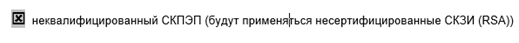 Документы для оформления Сертификата ключа проверки электронной подписи (СКПЭП):2.1.Заявление на создание СКПЭПДоверенность на владельца СКПЭП (При создании СКПЭП на ЕИО не требуется)Необходимо выбрать следующий тип СКПЭП, создаваемого для Участника СЭД:Документы для оформления Сертификата ключа проверки электронной подписи (СКПЭП):2.1.Заявление на создание СКПЭПДоверенность на владельца СКПЭП (При создании СКПЭП на ЕИО не требуется)Необходимо выбрать следующий тип СКПЭП, создаваемого для Участника СЭД:22222.2.  Доверенность на подписание электронной подписью электронных документов. (При создании СКПЭП на ЕИО не требуется), оригиналТаблица соответствия для Доверенности новой формы2.2.  Доверенность на подписание электронной подписью электронных документов. (При создании СКПЭП на ЕИО не требуется), оригиналТаблица соответствия для Доверенности новой формы2.2.  Доверенность на подписание электронной подписью электронных документов. (При создании СКПЭП на ЕИО не требуется), оригиналТаблица соответствия для Доверенности новой формы22222.3 Копия паспорта владельца СКПЭП, заверенная уполномоченным лицом или нотариально 2.3 Копия паспорта владельца СКПЭП, заверенная уполномоченным лицом или нотариально 2.3 Копия паспорта владельца СКПЭП, заверенная уполномоченным лицом или нотариально 22222.4 Скан копия свидетельства государственного пенсионного страхования (СНИЛС) владельца СКПЭП2.4 Скан копия свидетельства государственного пенсионного страхования (СНИЛС) владельца СКПЭП2.4 Скан копия свидетельства государственного пенсионного страхования (СНИЛС) владельца СКПЭП3.3.3.3.Получить доступ к Личному кабинету Участника (ЛКУ):Пройти процедуру регистрации по адресу: https://passport.moex.com/registration(при регистрации обязательно указываете ФИО)Предоставить подписанное уполномоченным лицом и заверенное печатью организации (при наличии) Заявление о предоставлении доступа к информационному обеспечению «Личный кабинет Участника», включив данные зарегистрированных пользователей. Для настройки рабочего места в ЛКУ необходимо установить программное обеспечение (ПО) - Инструкция по установке плагинаИнструкция создания ключа RSAПолучить доступ к Личному кабинету Участника (ЛКУ):Пройти процедуру регистрации по адресу: https://passport.moex.com/registration(при регистрации обязательно указываете ФИО)Предоставить подписанное уполномоченным лицом и заверенное печатью организации (при наличии) Заявление о предоставлении доступа к информационному обеспечению «Личный кабинет Участника», включив данные зарегистрированных пользователей. Для настройки рабочего места в ЛКУ необходимо установить программное обеспечение (ПО) - Инструкция по установке плагинаИнструкция создания ключа RSAПолучить доступ к Личному кабинету Участника (ЛКУ):Пройти процедуру регистрации по адресу: https://passport.moex.com/registration(при регистрации обязательно указываете ФИО)Предоставить подписанное уполномоченным лицом и заверенное печатью организации (при наличии) Заявление о предоставлении доступа к информационному обеспечению «Личный кабинет Участника», включив данные зарегистрированных пользователей. Для настройки рабочего места в ЛКУ необходимо установить программное обеспечение (ПО) - Инструкция по установке плагинаИнструкция создания ключа RSAПодробнее о порядке подключения к ЭДО по ссылке  https://www.moex.com/s1303Тарифы на услуги УЦ СЭД - https://www.moex.com/s1309По всем вопросам, связанным с оказанием услуг УЦ, Вы можете обращаться к Администратору СЭД по тел. +7 (495) 363-32-32 (доб.1110) или e-mail: pki@moex.comПо вопросам подготовки документов для получения допуска к участию в торгах Вы можете обращаться к Персональному менеджеру: +7 (495) 363-3232 доб.7106, 7002, 7102 tovar@moex.comПодробнее о порядке подключения к ЭДО по ссылке  https://www.moex.com/s1303Тарифы на услуги УЦ СЭД - https://www.moex.com/s1309По всем вопросам, связанным с оказанием услуг УЦ, Вы можете обращаться к Администратору СЭД по тел. +7 (495) 363-32-32 (доб.1110) или e-mail: pki@moex.comПо вопросам подготовки документов для получения допуска к участию в торгах Вы можете обращаться к Персональному менеджеру: +7 (495) 363-3232 доб.7106, 7002, 7102 tovar@moex.comПодробнее о порядке подключения к ЭДО по ссылке  https://www.moex.com/s1303Тарифы на услуги УЦ СЭД - https://www.moex.com/s1309По всем вопросам, связанным с оказанием услуг УЦ, Вы можете обращаться к Администратору СЭД по тел. +7 (495) 363-32-32 (доб.1110) или e-mail: pki@moex.comПо вопросам подготовки документов для получения допуска к участию в торгах Вы можете обращаться к Персональному менеджеру: +7 (495) 363-3232 доб.7106, 7002, 7102 tovar@moex.comПодробнее о порядке подключения к ЭДО по ссылке  https://www.moex.com/s1303Тарифы на услуги УЦ СЭД - https://www.moex.com/s1309По всем вопросам, связанным с оказанием услуг УЦ, Вы можете обращаться к Администратору СЭД по тел. +7 (495) 363-32-32 (доб.1110) или e-mail: pki@moex.comПо вопросам подготовки документов для получения допуска к участию в торгах Вы можете обращаться к Персональному менеджеру: +7 (495) 363-3232 доб.7106, 7002, 7102 tovar@moex.comПодробнее о порядке подключения к ЭДО по ссылке  https://www.moex.com/s1303Тарифы на услуги УЦ СЭД - https://www.moex.com/s1309По всем вопросам, связанным с оказанием услуг УЦ, Вы можете обращаться к Администратору СЭД по тел. +7 (495) 363-32-32 (доб.1110) или e-mail: pki@moex.comПо вопросам подготовки документов для получения допуска к участию в торгах Вы можете обращаться к Персональному менеджеру: +7 (495) 363-3232 доб.7106, 7002, 7102 tovar@moex.comПодробнее о порядке подключения к ЭДО по ссылке  https://www.moex.com/s1303Тарифы на услуги УЦ СЭД - https://www.moex.com/s1309По всем вопросам, связанным с оказанием услуг УЦ, Вы можете обращаться к Администратору СЭД по тел. +7 (495) 363-32-32 (доб.1110) или e-mail: pki@moex.comПо вопросам подготовки документов для получения допуска к участию в торгах Вы можете обращаться к Персональному менеджеру: +7 (495) 363-3232 доб.7106, 7002, 7102 tovar@moex.comПодробнее о порядке подключения к ЭДО по ссылке  https://www.moex.com/s1303Тарифы на услуги УЦ СЭД - https://www.moex.com/s1309По всем вопросам, связанным с оказанием услуг УЦ, Вы можете обращаться к Администратору СЭД по тел. +7 (495) 363-32-32 (доб.1110) или e-mail: pki@moex.comПо вопросам подготовки документов для получения допуска к участию в торгах Вы можете обращаться к Персональному менеджеру: +7 (495) 363-3232 доб.7106, 7002, 7102 tovar@moex.com4.Допуск к клиринговому обслуживаниюЗа уточнением комплекта документов для получения допуска к клиринговому обслуживанию необходимо обратиться в НКО АО НРД по контактам ниже:4.Допуск к клиринговому обслуживаниюЗа уточнением комплекта документов для получения допуска к клиринговому обслуживанию необходимо обратиться в НКО АО НРД по контактам ниже:4.Допуск к клиринговому обслуживаниюЗа уточнением комплекта документов для получения допуска к клиринговому обслуживанию необходимо обратиться в НКО АО НРД по контактам ниже:4.Допуск к клиринговому обслуживаниюЗа уточнением комплекта документов для получения допуска к клиринговому обслуживанию необходимо обратиться в НКО АО НРД по контактам ниже:4.Допуск к клиринговому обслуживаниюЗа уточнением комплекта документов для получения допуска к клиринговому обслуживанию необходимо обратиться в НКО АО НРД по контактам ниже:4.Допуск к клиринговому обслуживаниюЗа уточнением комплекта документов для получения допуска к клиринговому обслуживанию необходимо обратиться в НКО АО НРД по контактам ниже:4.Допуск к клиринговому обслуживаниюЗа уточнением комплекта документов для получения допуска к клиринговому обслуживанию необходимо обратиться в НКО АО НРД по контактам ниже:Общий телефон: +7 (495) 956-27-89Насибуллина Альбина, доб. 5868Оглоблина Елена, доб.5846Берестенко Ирина, доб.5809ozsd@nsd.ruОбщий телефон: +7 (495) 956-27-89Насибуллина Альбина, доб. 5868Оглоблина Елена, доб.5846Берестенко Ирина, доб.5809ozsd@nsd.ruОбщий телефон: +7 (495) 956-27-89Насибуллина Альбина, доб. 5868Оглоблина Елена, доб.5846Берестенко Ирина, доб.5809ozsd@nsd.ruОбщий телефон: +7 (495) 956-27-89Насибуллина Альбина, доб. 5868Оглоблина Елена, доб.5846Берестенко Ирина, доб.5809ozsd@nsd.ruОбщий телефон: +7 (495) 956-27-89Насибуллина Альбина, доб. 5868Оглоблина Елена, доб.5846Берестенко Ирина, доб.5809ozsd@nsd.ruПамятка по подключению участника к клирингу на товарном рынке НТБПамятка по подключению участника к клирингу на товарном рынке НТБ4.1 Клиринговые отчетыMS28T Отчет о регистрации и исполнении обязательствMS38Т Отчет об обеспечении на клиринговом банковском счетеGS18F  Отчет о списании комиссииПеречень документов, которые предоставляют и получают Участники клиринга в соответствии с Правилами клиринга4.1 Клиринговые отчетыMS28T Отчет о регистрации и исполнении обязательствMS38Т Отчет об обеспечении на клиринговом банковском счетеGS18F  Отчет о списании комиссииПеречень документов, которые предоставляют и получают Участники клиринга в соответствии с Правилами клиринга4.1 Клиринговые отчетыMS28T Отчет о регистрации и исполнении обязательствMS38Т Отчет об обеспечении на клиринговом банковском счетеGS18F  Отчет о списании комиссииПеречень документов, которые предоставляют и получают Участники клиринга в соответствии с Правилами клиринга4.1 Клиринговые отчетыMS28T Отчет о регистрации и исполнении обязательствMS38Т Отчет об обеспечении на клиринговом банковском счетеGS18F  Отчет о списании комиссииПеречень документов, которые предоставляют и получают Участники клиринга в соответствии с Правилами клиринга4.1 Клиринговые отчетыMS28T Отчет о регистрации и исполнении обязательствMS38Т Отчет об обеспечении на клиринговом банковском счетеGS18F  Отчет о списании комиссииПеречень документов, которые предоставляют и получают Участники клиринга в соответствии с Правилами клиринга4.1 Клиринговые отчетыMS28T Отчет о регистрации и исполнении обязательствMS38Т Отчет об обеспечении на клиринговом банковском счетеGS18F  Отчет о списании комиссииПеречень документов, которые предоставляют и получают Участники клиринга в соответствии с Правилами клиринга4.1 Клиринговые отчетыMS28T Отчет о регистрации и исполнении обязательствMS38Т Отчет об обеспечении на клиринговом банковском счетеGS18F  Отчет о списании комиссииПеречень документов, которые предоставляют и получают Участники клиринга в соответствии с Правилами клирингаТорговые отчеты Отчетные документы и иные формы документов спот-рынка АО НТБВыписка из реестра заявокВыписка из реестра договоров5.Затраты на подключение и работу на рынкеТорговые отчеты Отчетные документы и иные формы документов спот-рынка АО НТБВыписка из реестра заявокВыписка из реестра договоров5.Затраты на подключение и работу на рынкеТорговые отчеты Отчетные документы и иные формы документов спот-рынка АО НТБВыписка из реестра заявокВыписка из реестра договоров5.Затраты на подключение и работу на рынкеТорговые отчеты Отчетные документы и иные формы документов спот-рынка АО НТБВыписка из реестра заявокВыписка из реестра договоров5.Затраты на подключение и работу на рынкеТорговые отчеты Отчетные документы и иные формы документов спот-рынка АО НТБВыписка из реестра заявокВыписка из реестра договоров5.Затраты на подключение и работу на рынкеТорговые отчеты Отчетные документы и иные формы документов спот-рынка АО НТБВыписка из реестра заявокВыписка из реестра договоров5.Затраты на подключение и работу на рынкеТорговые отчеты Отчетные документы и иные формы документов спот-рынка АО НТБВыписка из реестра заявокВыписка из реестра договоров5.Затраты на подключение и работу на рынке